H5-5.1-02: Hình ảnh trẻ thăm quan, dã ngoại tại Cánh Buồm Xanh, Lăng Bác… 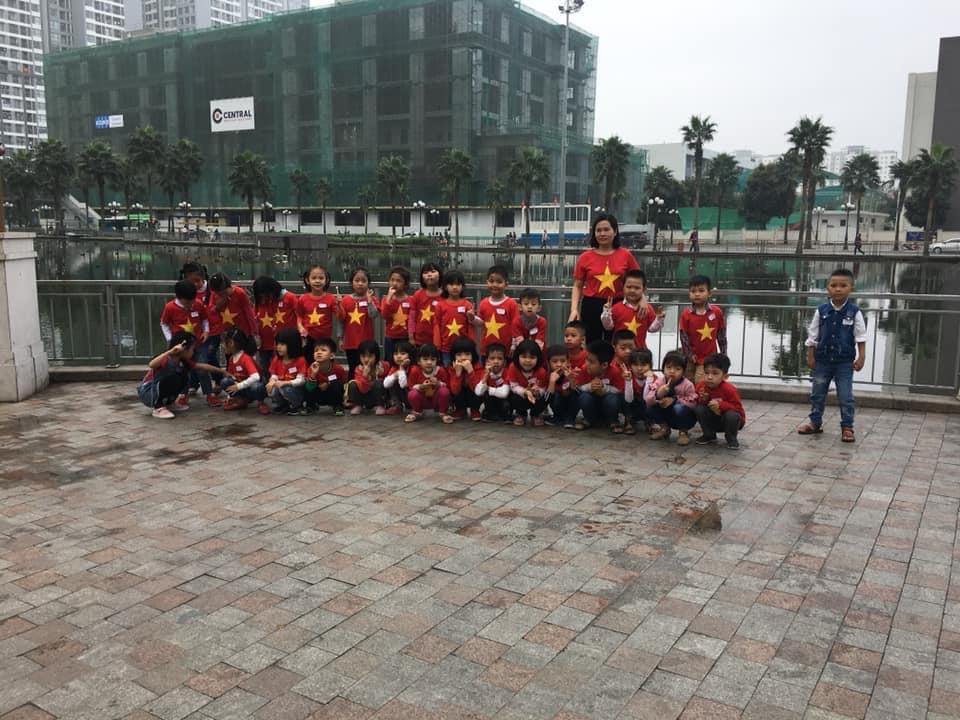 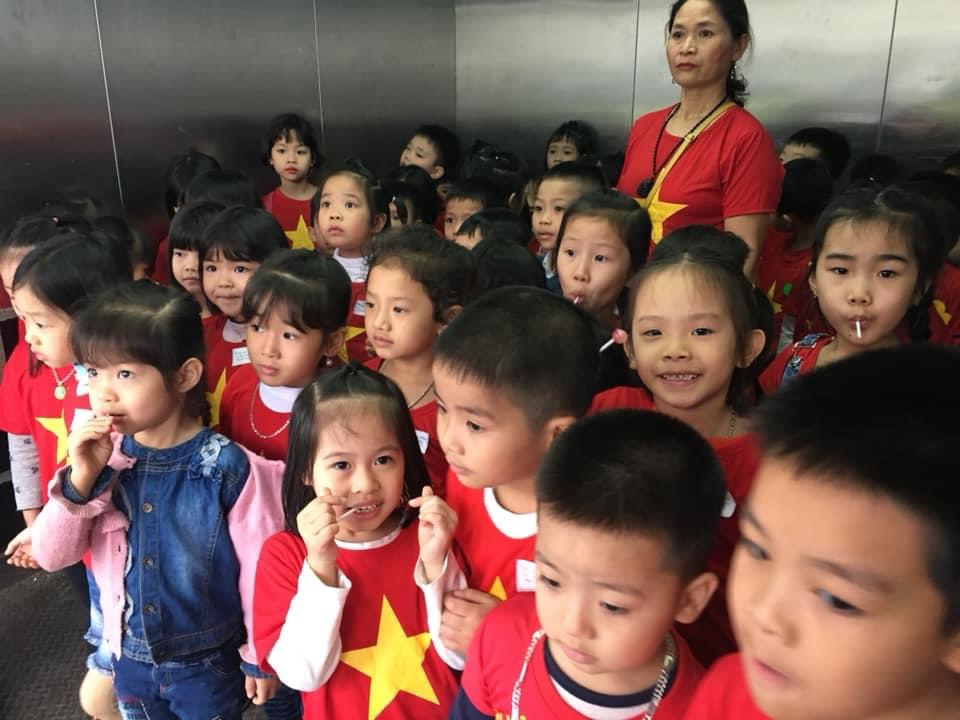 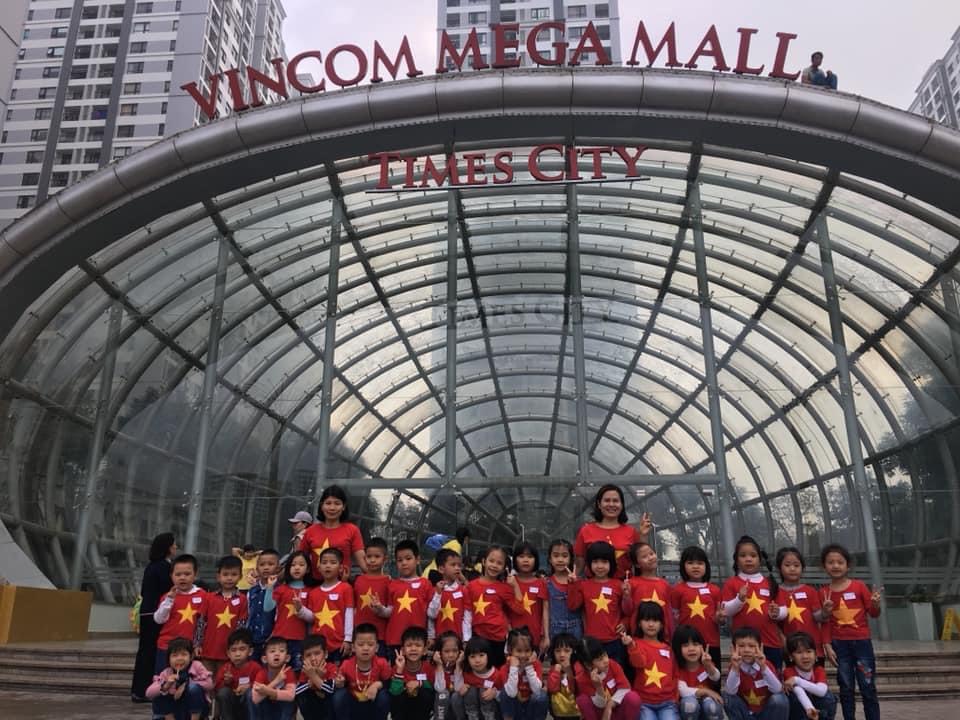 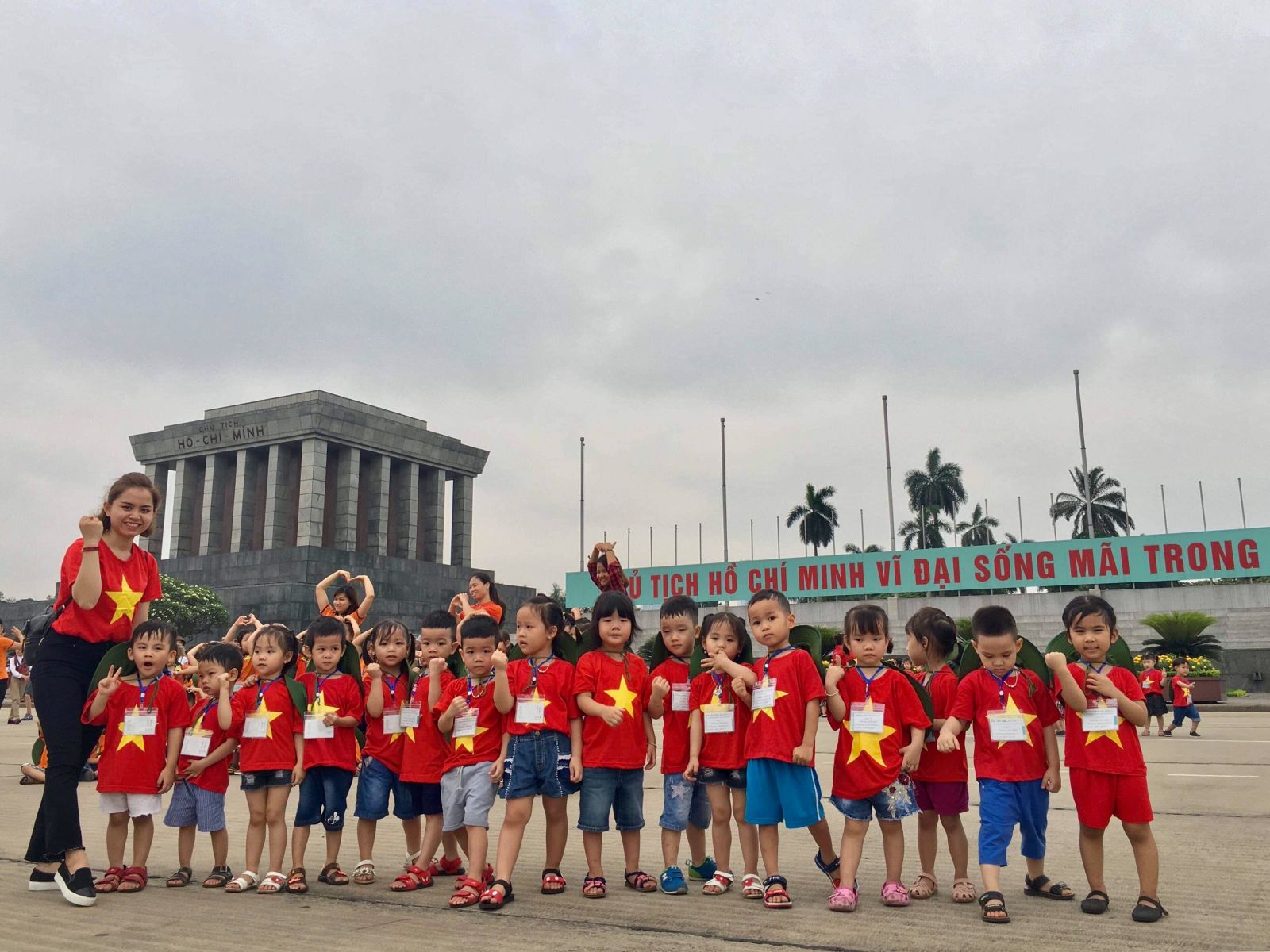 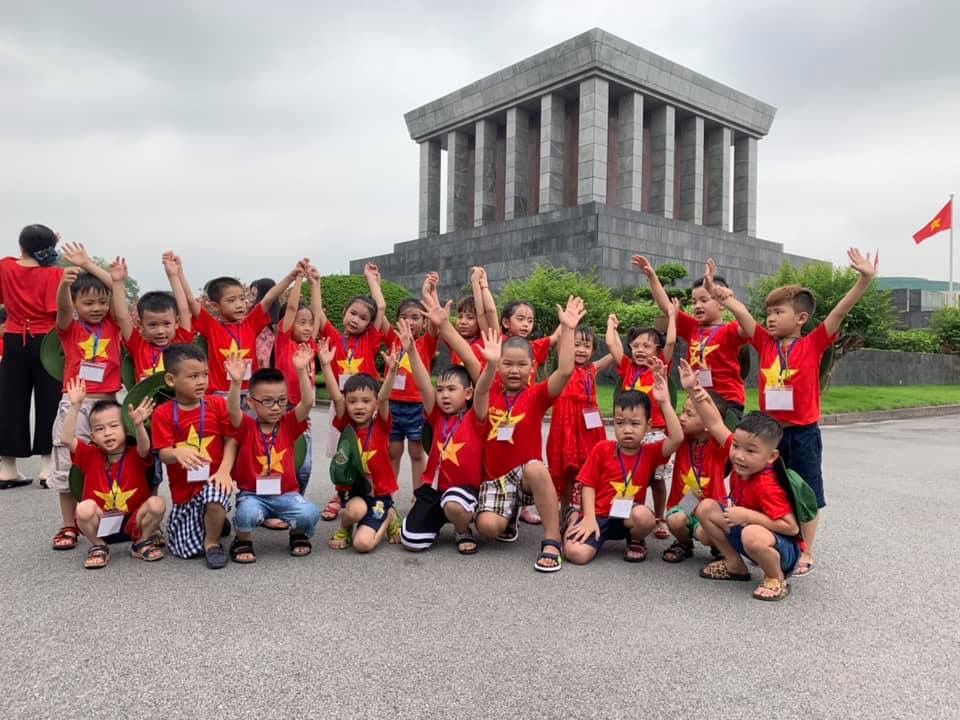 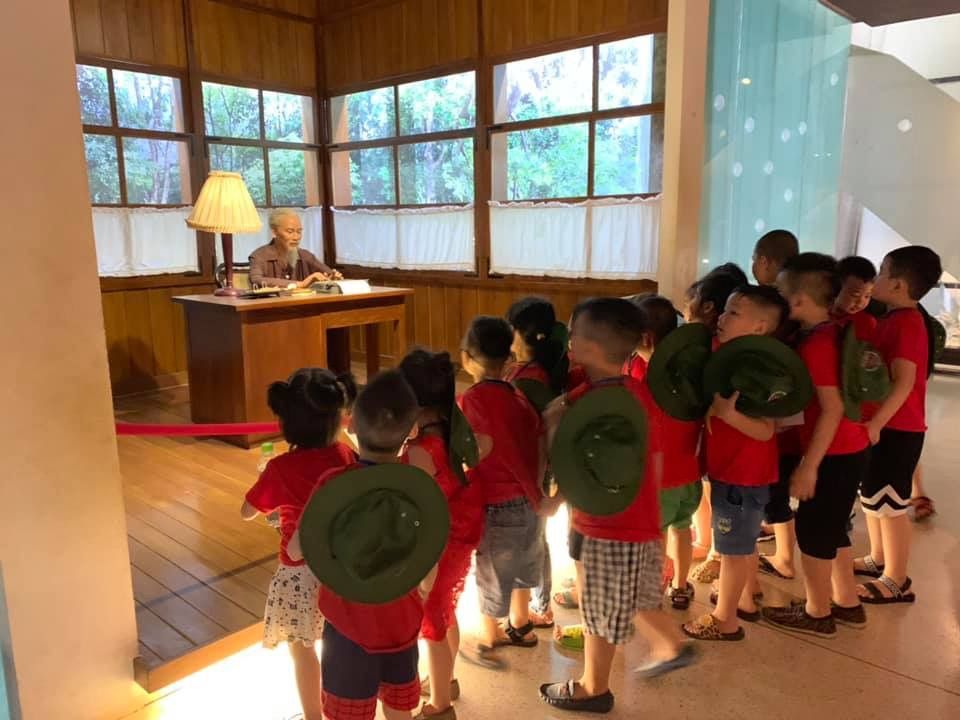 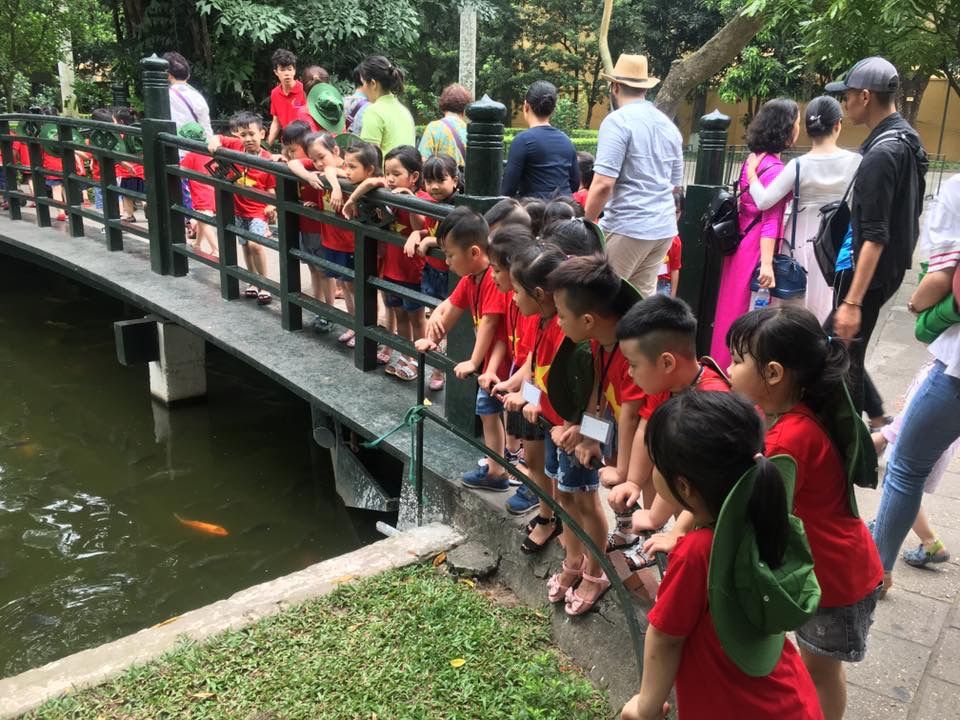 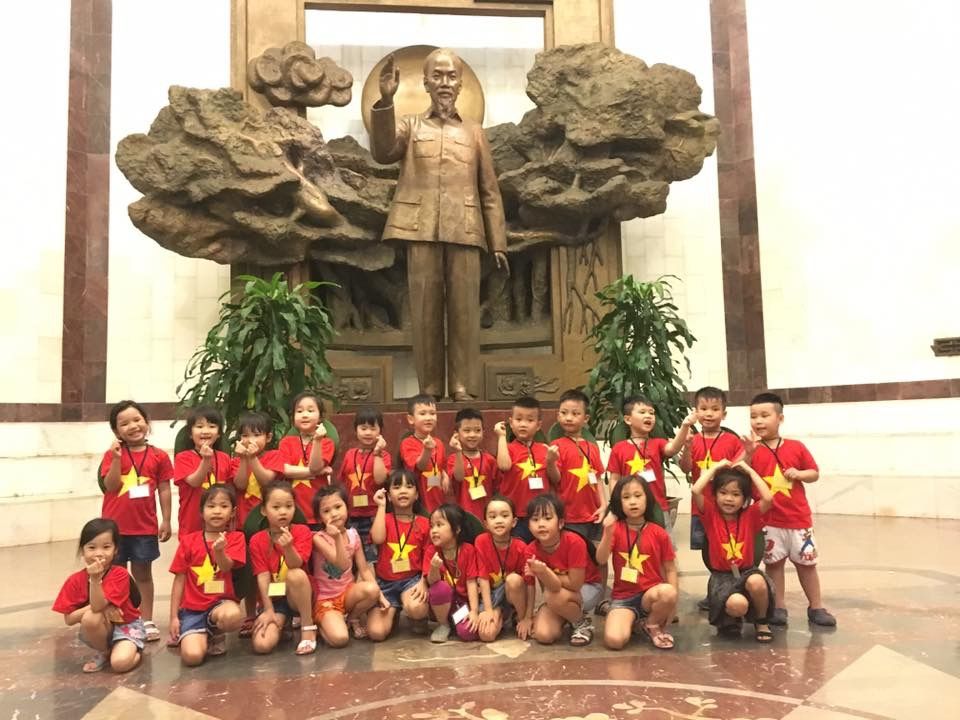 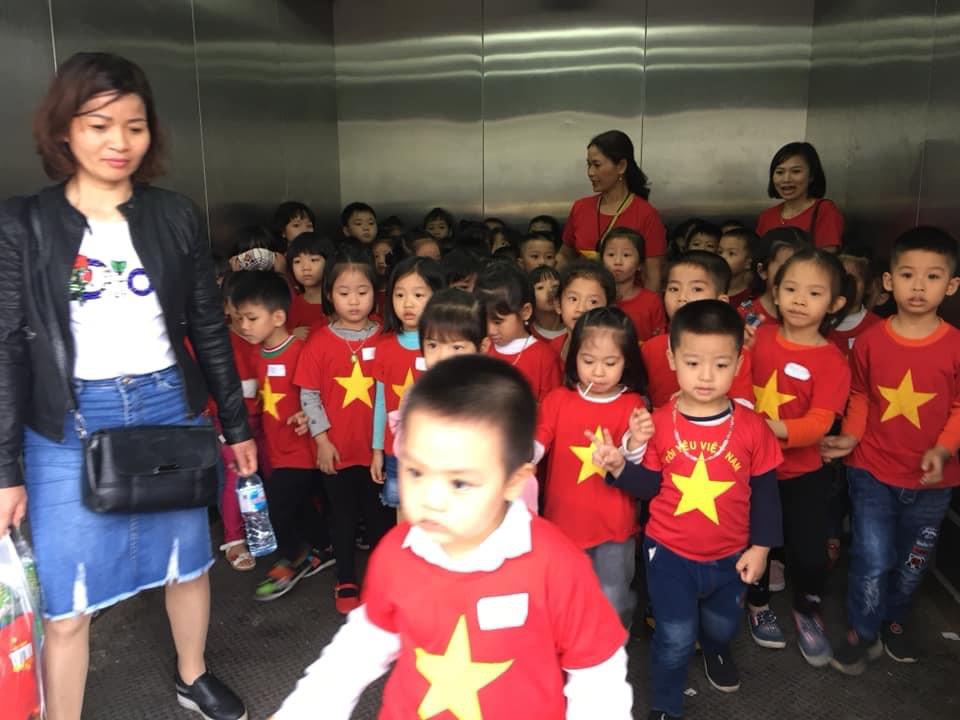 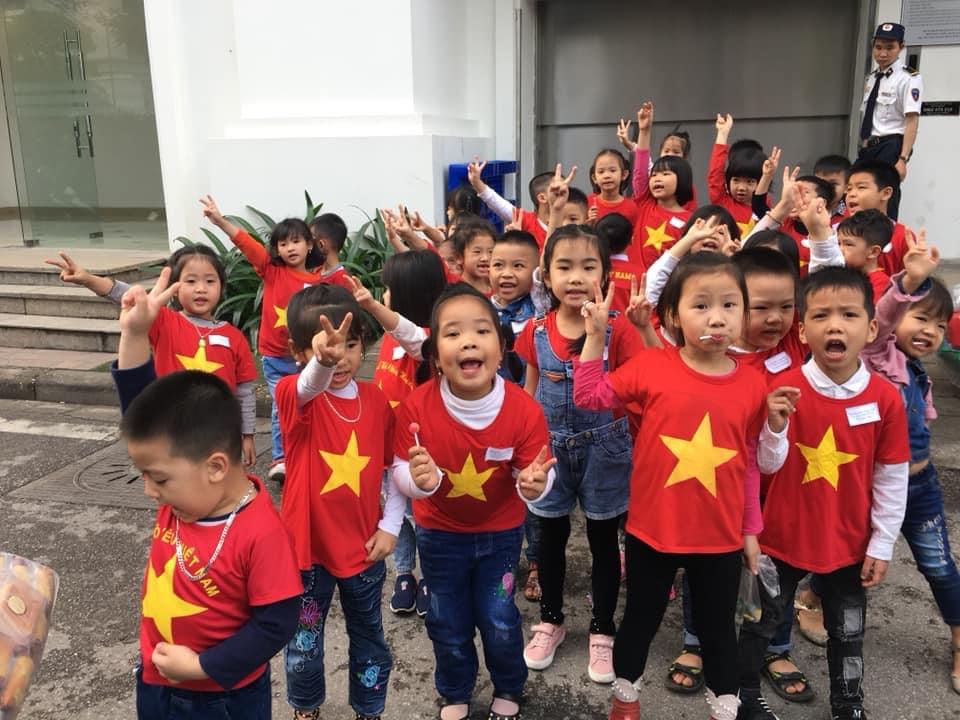 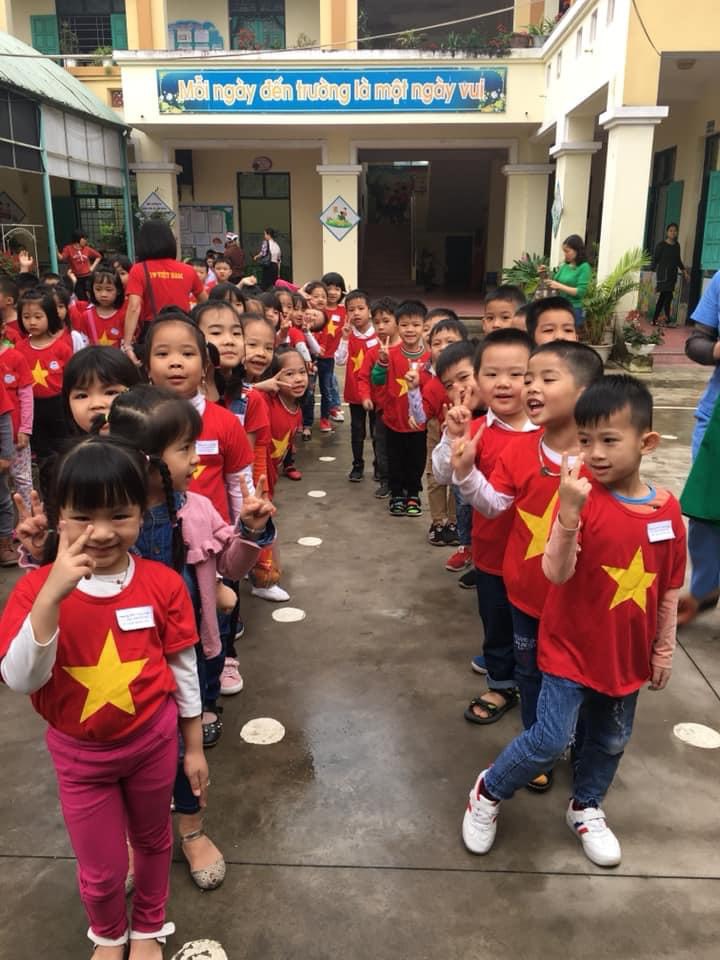 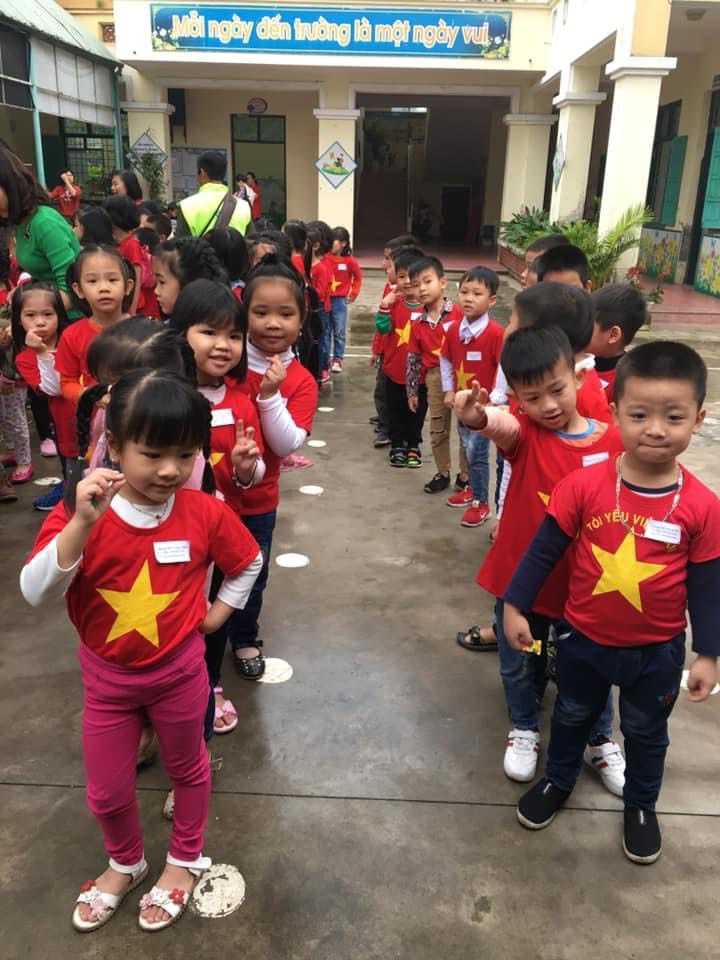 